З А К Л Ю Ч Е Н И ЕКонтрольно-счётной палаты Дубровского района 
на проект решения Дубровского районного Совета народных депутатов 
«О бюджете муниципального образования«Дубровский район» на 2016 год»п. Дубровка2015СодержаниеОбщие положения…………………………………………………………3Параметры прогноза социально-экономических показателей для составления проекта бюджета муниципального образования «Дубровский район»……………………………………………………….4Основные параметры консолидированного бюджета Дубровского района на 2016 год…………………………………………………………6 Анализ реализации основных задач, поставленных в Бюджетном послании…………………………………………………………………….7 Доходы проекта  бюджета муниципального образования «Дубровский район»……………………………………………………………………...9Налоговые и неналоговые доходы бюджета муниципального образования «Дубровский район»………………………………………105.2. Безвозмездные поступления ……………………………….………….166.   Объем и структура расходов муниципального образования «Дубровский район» в 2016 году………………………………………196.1. Расходы главных распорядителей средств муниципального  образования…………………………………………………………….216.2. Расходы бюджета муниципального образования «Дубровский район» на финансовое обеспечение реализации муниципальных программ..227.     Источники финансирования дефицита бюджета …………………...268.     Выводы…..………………………………………………………….…9.   Предложения……………………………………………………………1. Общие положенияЗаключение Контрольно-счётной палаты Дубровского района на проект решения Дубровского районного Совета народных депутатов «О бюджете муниципального образования «Дубровский район» на 2016 год» подготовлено в соответствии с Бюджетным кодексом Российской Федерации, Положением «О Контрольно-счётной палате Дубровского района» и иными нормативными актами.При подготовке заключения  Контрольно-счётная палата Дубровского района учитывала необходимость реализации положений, сформулированных в Бюджетном послании Президента Российской Федерации Федеральному Собранию Российской Федерации, указов Президента Российской Федерации от 7 мая 2012 года. Постановлением администрации Дубровского района от 15.09.2015 №435 утвержден перечень муниципальных программ муниципального образования  Дубровский район на 2016-2018 годы»: * «Реализация отдельных полномочий муниципального образования «Дубровский район» на 2016-2018 годы;*  «Развитие образования Дубровского района на 2016-2018 гг»;*  «Развитие культуры и сохранение культурного наследия Дубровского района» (2016-2018 годы). Проект решения Дубровского районного Совета народных депутатов «О бюджете муниципального образования «Дубровский район» на 2016 год» внесен администрацией Дубровского района  на рассмотрение в Дубровский районный Совет народных депутатов до 1 декабря 2015 года.Основные характеристики бюджета на 2016 год сформированы в условиях снижения темпов поступлений отдельных налоговых и неналоговых доходов в бюджет, а также рисков невыполнения запланированных показателей поступлений в случае изменения геополитической и макроэкономической ситуации.Формирование проекта бюджета на 2016 год связано со следующими особенностями:1) в соответствии с Решением от 03.03.2015 № 74-6 «О порядке составления, рассмотрения и утверждения, а так же порядке представления, рассмотрения и утверждения отчетности об исполнении бюджета муниципального образования «Дубровский район» и его внешней проверке» (имен. от 29.10.2015 №130-6)  проект бюджета сформирован только на 2016 год;2) в соответствии с приказом Минфина России от 08.06.2015 № 90н «О внесении изменений в Указания о порядке применения бюджетной классификации Российской Федерации, утвержденные приказом Министерства финансов Российской Федерации от 1 июля 2013 года № 65н» с 1 января 2016 года вносятся изменения в структуру кода бюджетной классификации расходов бюджета.Приоритетом при формировании бюджетных проектировок на 2016 год являлось обеспечение в первоочередном порядке действующих расходных обязательств, оптимизация финансового обеспечения отдельных расходных обязательств, отказ от реализации непервоочередных мероприятий муниципальных программ, а также отказ от принятия обязательств, не обеспеченных финансовыми ресурсами.Проект решения «О бюджете муниципального образования «Дубровский район» на 2016 год» включает 29 пунктов и 11 приложений. 	2. Параметры прогноза социально-экономических показателей для составления проекта бюджета муниципального образования «Дубровский район»          Прогноз социально-экономического развития района на 2016 год и на период до 2018 года разрабатывался с учетом замедления темпов роста экономики в связи с геополитеческой напряженностью. Разработан прогноз развития района на 2016 год и на период до 2018 года в двух вариантах. Согласно сценарным условиям функционирования экономики за основу принят первый (базовый) вариант прогноза, который предполагает сохранение существующих позиций в экономике района, более консервативную инвестиционную и бюджетную политику, выполнение мероприятий, направленных на выполнение плана первоочередных мероприятий по обеспечению устойчивого развития экономики и социальной стабильности района.          Промышленными предприятиями района отгружено  товаров собственного производства в действующих ценах в 2014 году на 841 218,0 тыс. рублей. В 2015 году ожидается отгрузка товаров собственного производства в действующих ценах на 830 565,0 тыс. рублей, или 99,0% к уровню 2014 года.           Одной из основных отраслей реального сектора экономики в районе является сельское хозяйство, целью которого является создание конкурентноспособного аграрного производства.          В 2014 году объем валовой продукции сельского хозяйства в хозяйствах всех категорий в фактически действующих ценах составил 928 400,0 тыс. рублей или 109,6% в сопоставимой оценке к уровню 2013 года.          В целях увеличения производства продукции сельского хозяйства на прогнозируемый период будет продолжена реализация Государственной программы развития сельского хозяйства и регулирования рынков сельскохозяйственной продукции, сырья и продовольствия на период 2014 – 2020 годы. В рамках программы предусмотрены меры поддержки молочного скотоводства, овощеводства, производства зерновых и зернобобовых культур, картофеля и льно-волокна, племенного дела и других направлений, что будет способствовать положительной динамике сельскохозяйственного производства в среднесрочной перспективе.           Объем инвестиций (в основной капитал) за счет всех источников финансирования в действующих ценах по крупным и средним предприятиям сложился в 2014 году 50 400,0 тыс. рублей или в сопоставимой оценке к 2013 году 104,9 процента. В 2015 году объем инвестиций (в основной капитал) за счет всех источников финансирования в действующих ценах по крупным и средним предприятиям ожидается 129 700,0 тыс. рублей или в сопоставимой оценке почти в 2,3 раза. Резкий рост объема инвестиций  в текущем году обусловлен вводом в эксплуатацию после реконструкции участка федеральной трассы.           В рамках реализации подпрограммы «Модернизация объектов коммунальной инфраструктуры» областной целевой программы «Жилище»,  в 2016 году планируется завершить строительство системы водоснабжения в п. Сеща.          Уделяется большое внимание проведению капитального ремонта улично-дорожной сети населенных пунктов района.         В 2016 году планируется строительство подъездой дороги к производственной площадке СПК «Зимницкий» от автодороги Дубровка-Вязовск сметной стоимостью около 13 000,0 тыс. рублей, протяженностью до одного километра.         На ближайшие годы планируется проведение капитальных ремонтов в п. Дубровка по ул. Лесная, ул. Рылько и ул. Победы. Стоимость проведения работ по вышеназванным улицам в действующих ценах более 9 800,0 тыс. рублей.         Готовится проектно-сметная документация на ремонт мостов через р. Сеща и р. Белизна.         В 2016 году региональным оператором планируется капитальный ремонт трех многоквартирных домов в I Микрорайоне п. Дубровка (№ 34, № 36,  № 39).          Малое предпринимательство является важным сектором рыночной экономики района, оказывающим непосредственное влияние на социально-экономическую ситуацию в районе. В 2014 году на территории района зарегистрировано  85 малых и микро-предприятий, среднесписочная численность, занятых в них составляла 1470 человек. В настоящее время наметилась тенденция ликвидации предприятий, длительное время не осуществляющих хозяйственную деятельность. Сфера деятельности действующих малых предприятий – сельское хозяйство, легкая  и перерабатывающая промышленность, торговля, строительство, общественное питание, жилищно-коммунальное хозяйство.        К субъектам малого предпринимательства относятся и индивидуальные  предприниматели без образования юридического лица. В районе их число по последним данным составляет около 400 человек. Основной сферой деятельности действующих индивидуальных предпринимателей в настоящее время продолжает являться торговля, бытовое обслуживание, общественное питание, сельское хозяйство, услуги автосервиса.        Постоянное население района по состоянию на 1 января 2015 года насчитывает 18316 человек. Официально к уровню прошлого года оно уменьшилось на 303 человека. Уменьшение численности населения района произошло за счет городского населения – на 161 человека, за счет сельского населения – на 142 человека. Причинами ухудшения демографической ситуации являются естественная убыль (124 человека) и миграционные процессы (179 человек).          Прогноз развития отраслей социальной сферы на 2016 – 2018 годы ориентирован на создание необходимых условий для удовлетворения минимальных потребностей всех групп населения в социальных условиях при формировании оптимального соотношения платности и бесплатности услуг населению. Обеспечение  доступности населения к гарантированному объему социальных услуг будет сочетаться с повышением качества услуг, преодолением проблем функционирования и кадрового обеспечения социальной сферы, повышением эффективности использования бюджетных средств. Необходимо отметить существенное повышение качества социальных услуг, которое обеспечено за счет серьезного материально-технического оснащения учреждений здравоохранения и образования в рамках программ по их модернизации.  	3. Основные параметры консолидированного бюджета Дубровского района на  2016 годы Доходы консолидированного бюджета Дубровского района в 2016 году прогнозируются в объеме 239 922,0 тыс. рублей, расходы – 241 072,0 тыс. рублей, дефицит – 1 150,0 тыс. рублей.(тыс. рублей)4. Анализ реализации основных задач, поставленных в Бюджетном послании В соответствии со статьей 184.2 Бюджетного Кодекса Российской Федерации,     бюджетная, налоговая и долговая политика муниципального образования «Дубровский район» сформирована на основе приоритетов, определенных Президентом России в Послании Федеральному Собранию, указах Президента Российской Федерации от 7 мая 2012 года, а также проекте основных направлений бюджетной и налоговой политики Российской Федерации на 2016 год и на плановый период 2017 и 2018 годов.Планирование параметров бюджета муниципального образования «Дубровский район» на 2016 год будет осуществлено с учётом индексации отдельных статей расходов.В 2016 году формирование фондов оплаты труда работников, повышение заработной платы которым осуществляется в рамках реализации указов Президента России, будет осуществлено исходя из достигнутого результата повышения оплаты труда в 2014 – 2015 годах, прогноза социально-экономического развития на 2016 год и на плановый период 2017 и 2018 годов с учетом изменения подходов к расчёту бюджетных ассигнований на указанные цели в соответствии с основными направлениями бюджетной политики Российской Федерации на 2016 – 2018 годы в части уточнения динамики роста заработной платы и использования в качестве индикатора для мониторинга реализации вышеназванных указов показателя «среднемесячная начисленная заработная плата наемных работников в организациях, у индивидуальных предпринимателей и физических лиц (среднемесячный доход от трудовой деятельности)». В этой связи будут скорректированы «дорожные карты» по установлению уровня зарплат на среднесрочный период. Основными целями бюджетной политики на 2016 год являются:1) обеспечение сбалансированности бюджетной системы муниципального образования «Дубровский район»;2) финансовое обеспечение принятых расходных обязательств с учетом проведения мероприятий по их оптимизации, сокращения неэффективных расходов;3) исполнение принятых социальных обязательств перед гражданами; 4) совершенствование нормативного правового регулирования и методологии управления общественными финансами;5) совершенствование механизма финансового обеспечения деятельности учреждений, включая переход на предоставление субсидий муниципальным бюджетным и автономным учреждениям на основе нормативов;6) дальнейшее развитие программно-целевых методов управления и бюджетирования;7) развитие системы межбюджетных отношений, расширение финансовой самостоятельности муниципалитетов, ориентация финансовой поддержки на достижение конечных результатов в сфере полномочий органов местного самоуправления;8) модернизация информационных систем управления общественными финансами с целью создания единого информационного пространства формирования и исполнения бюджетов на территории района;9) повышение прозрачности и открытости бюджетной системы, повышение роли граждан и общественных институтов в процессе формирования приоритетов бюджетной политики и направлений расходов бюджета.В 2016 – 2018 годах целями политики в сфере налоговых и неналоговых доходов остаются: реализация мероприятий, направленных на сохранение и увеличение налогового потенциала, создание условий для повышения эффективности, роста заработной платы в районе. Среди основных направлений и приоритетов, по которым планируется осуществлять бюджетную политику в сфере налоговых и неналоговых доходов, выделяются следующие:продолжение работы, направленной на повышение объемов поступлений в бюджет муниципального образования «Дубровский район»  налога на доходы физических лиц: создание условий для роста общего объема фонда оплаты труда в районе, легализация заработной платы, доведение ее до среднеотраслевого уровня, мероприятия по сокращению задолженности по налогу;предоставление налоговых льгот отдельным категориям налогоплательщиков с учетом достигаемого экономического и социального эффекта, расширение налоговых льгот социальной направленности отдельным категориям граждан;переход к налогообложению имущества физических лиц, исходя из кадастровой стоимости объектов недвижимости; повышение эффективности администрирования доходов бюджетов;осуществление дальнейшего развития земельных и имущественных отношений путем актуализации кадастровой оценки земли и объектов недвижимости;продолжение сотрудничества с налогоплательщиками Дубровского района.В среднесрочной перспективе будет продолжена работа по обеспечению роста поступления налога на доходы физических лиц на территории муниципального образования «Дубровский район». С этой целью в 2016 – 2018 годах будет продолжена реализация задач, предусмотренных в предыдущие годы, среди которых: создание условий для роста общего объема фонда оплаты труда в районе, осуществление контроля выплаты официальной заработной платы в размере не ниже среднего уровня, установленного по виду экономической деятельности, погашение задолженности по налогу на доходы физических лиц и работа по недопущению ее возникновения. 	5. Доходы проекта  бюджета муниципального образования «Дубровский район»Формирование доходной части  бюджета муниципального образования «Дубровский район» на 2016 год производилось на основе бюджетной стратегии на трехлетнюю перспективу с учетом основных направлений налоговой политики, прогноза социально-экономического развития района на трехлетний период, а также оценки поступлений доходов в местный бюджет в 2015 году.Прогнозирование собственных доходов местного бюджета осуществлено в соответствии с нормами, установленными статьей 
174.1 Бюджетного кодекса Российской Федерации  в условиях действующего законодательства. Проект бюджета муниципального образования «Дубровский район» на 2016 год сформирован по доходам в объеме 223 168,5 тыс. рублей, в том числе собственные доходы – 73 059,0 тыс. рублей (налоговые – 67 299,0 тыс. рублей, неналоговые – 5 760,0 тыс. рублей), по расходам  – 224 168,5  тыс. рублей, дефицит составляет  1 000,0 тыс. рублей. Параметры доходов бюджета муниципального образования «Дубровский район» в динамике за 2014 – 2016 годы                                                                                                                                                                                                                   (тыс. рублей)Доходы проекта бюджета на 2016 год предусмотрены в объеме 223 168,5 тыс. рублей, что ниже ожидаемой оценки 2015 года на 43 679,5  тыс. рублей, или на 16,4 процента. К уровню исполнения бюджета 2014 года доходы уменьшены на 27 850,8 тыс. рублей, или на 11,1 процента. Динамика снижения доходов бюджета муниципального образования «Дубровский район» по отношению к показателям ожидаемой оценки на 2015 год обусловлена снижением  безвозмездных поступлений.5.1. Налоговые и неналоговые доходы бюджета муниципального образования «Дубровский район»Налоговые и неналоговые доходы бюджета (далее - собственные) в 2016 году прогнозируются в объеме 73059,0 рублей, темп роста к ожидаемому исполнению 2015 года составит 103,6%, к исполнению бюджета 2014 года – 130,3 процента. Удельный вес собственных доходов в общем объеме составит 32,7 %, что на 6,4 процентного пункта больше удельного веса оценки исполнении бюджета 2015 года.В структуре налоговых и неналоговых доходов бюджета на долю налоговых доходов приходится 92,1% (67299,0 тыс. рублей), неналоговых доходов 7,9 процента (5760,0 тыс. рублей). Основную долю собственных доходов бюджета  в 2016 году по-прежнему будут составлять доходы от налога на доходы физических лиц – 79,1 % (57799,0 тыс. рублей). Динамика прогнозируемого поступления налогов и платежей на 2016 год, приведена в таблице.(тыс. рублей)Налог на доходы физических лицПрогноз поступления налога на доходы физических лиц на 2016 год осуществлён исходя из ожидаемой оценки поступлений налога на доходы физических лиц на 2015 год, а также прогнозируемых показателей социально-экономического развития Дубровского района на плановый период. Расчет налога  произведен исходя из норматива отчислений, установленного Бюджетным кодексом Российской Федерации в муниципальный район по налогу, взимаемому на территориях сельских поселений  13% , по налогу, взимаемому на территориях городских поселений 5 %  и 27 %  дополнительного норматива отчислений  от налога на доходы физических лиц, заменяющего часть дотаций на выравнивание бюджетной обеспеченности муниципального района, согласно приложения № 10 к проекту Закона Брянской области «Об областном бюджете на 2016 год».Поступление налога на доходы физических лиц в бюджет на 2016 год прогнозируется в сумме 57 799,0 тыс. рублей, что на 12687,3 тыс. рублей, или 228,1 % больше утвержденного показателя 2014 года. Темп роста прогноза к ожидаемой оценке 2015 года составит 105,4 процента. НАЛОГИ НА ТОВАРЫ (РАБОТЫ, УСЛУГИ), РЕАЛИЗУЕМЫЕ НА ТЕРРИТОРИИ РОССИЙСКОЙ ФЕДЕРАЦИИАкцизы по подакцизным товарам (продукции), производимым на
территории Российской ФедерацииС учетом полномочий в сфере дорожной деятельности дифференцированные нормативы от акцизов на нефтепродукты с 1 января 2015 года  установлены  муниципальному образованию «Дубровский район» в размере 100 %.Расчет акцизов на нефтепродукты произведен с учетом изменений налогового и бюджетного законодательства Российской Федерации.- увеличение норматива распределения доходов в бюджет муниципального образования «Дубровский район» от акцизов на автомобильный и прямогонный бензин, дизельное топливо, моторные масла для дизельных и (или) карбюраторных (инжекторных) двигателей с 1 января 2016 года с 0,1243 до 0,1253 процентов.С учетом факторов изменения законодательства, поступления доходов в бюджет муниципального образования «Дубровский район» от уплаты акцизов на нефтепродукты в 2016 году в целом планируются в сумме 2670,0 тыс. рублей, в том числе доходов от уплаты акцизов на дизельное топливо – 796,0 тыс. рублей, на моторные масла – 29,0 тыс. рублей, на автомобильный бензин – 1840,0 тыс. рублей, на прямогонный бензин – 5,0 тыс. рублей.НАЛОГИ НА СОВОКУПНЫЙ ДОХОДЕдиный налог на вмененный доход для отдельных видов деятельности        Прогноз единого налога на вмененный доход для отдельных видов деятельности (далее - ЕНВД) осуществляется на основании главы 26.3 «Система налогообложения в виде единого налога на вмененный доход для отдельных видов деятельности» части второй Налогового кодекса Российской Федерации и нормативно-правовых актов, принятых муниципальным образованием «Дубровский район».       В прогнозе на 2016 год учтена оценка  2015 года  и процент погашения задолженности (5% от объема задолженности по состоянию на 01.08.2015 г.).       Прогноз поступления на  2016 год единого налога на вменённый доход для отдельных видов деятельности исчислен в сумме 5 660,0 тыс. рублей.  Единый сельскохозяйственный налогВ основу расчета прогноза единого сельскохозяйственного  налога  на 2016 год принимается планируемая величина налоговой базы (превышение доходов над расходами) за 2015 год фактически сложившиеся показатели налоговой базы за 2014 год по отчету налоговых органов по форме 5-ЕСХН.Ставка единого сельскохозяйственного налога составляет 6 процентов. При прогнозе учтены поступления от погашения части недоимки ( с учетом пеней и штрафов) по единому сельскохозяйственному налогу, прогнозируемой налоговыми органами по состоянию на 01.01.2016 года. Нормативы распределения поступлений по единому сельскохозяйственному налогу между бюджетами с 1 января 2015 года  составляют: в муниципальный район по налогу, взимаемому на территориях сельских поселений 70 %, по налогу, взимаемому на территориях городских поселений 30% (муниципальный район – 70 %, городское поселение 50%, сельские поселения 30%.). Прогноз поступлений единого сельскохозяйственного налога в местный бюджет  на 2016 год – 436,0 тыс.  рублей. Налог, взимаемый в связи с применением патентной системы налогообложения, зачисляемый в бюджеты муниципальных районовПрогнозирование данного налога осуществлялось с учетом динамики фактических темпов поступлений, начислений налога за ряд последних лет с учетом прогнозируемого отделом экономики Дубровского района индекса потребительских цен на 2016 год.Доходы бюджета по налогам на совокупный доход 
на 2016 год прогнозируются в сумме 6122,0 тыс. рублей, или 113,3 % к показателю исполнения 2014 года и 100,0 % к оценке поступлений налога 
в 2015 году. Удельный вес доходов на совокупный доход в общем объеме собственных доходов бюджета на 2016 год составляет 9,1 %, что ниже оценки 2015 года на 0,4 процентного пункта.ГОСУДАРСТВЕННАЯ ПОШЛИНАПрогнозируемый объем поступления государственной пошлины на 2016 год определен с учетом её фактического поступления в 2014 году, оценки поступления в бюджет муниципального образования «Дубровский район» в 2015 году. Сумма прогнозируемых поступлений госпошлины в бюджет  муниципального образования «Дубровский район» на 2016 год составляет 698,0 тыс. рублей, или 137,8 % к показателю исполнения 2014 года и 71,2 % к оценке поступлений налога в 2015 году. Удельный вес доходов на совокупный доход в общем объеме собственных доходов бюджета на 2016 год составляет 0,9 %, что ниже оценки 2015 года на 0,5 процентного пункта.Задолженность и перерасчеты по отмененным налогам, сборам и иным обязательным платежамПрогнозируемый объем поступлений по  отмененным налогам 
на 2016 год составляет 10,0 тыс. рублей. К оценке 2015 года поступления составят 100 процентов, к показателю исполнения 2014 года увеличение в 2,7 раза.ДОХОДЫ ОТ ИСПОЛЬЗОВАНИЯ ИМУЩЕСТВА, НАХОДЯЩЕГОСЯ В ГОСУДАРСТВЕННОЙ И МУНИЦИПАЛЬНОЙ СОБСТВЕННОСТИ        Доходы, получаемые в виде арендной платы за земельные участи, государственная собственность на которые не разграничена и которые расположены в границах сельских поселений, а также средства от продажи права на заключение договоров аренды указанных земельных участков
        Объем поступления доходов, получаемых в виде арендной платы, а также средства от продажи права на заключение договоров аренды за земли, находящиеся в муниципальной собственности, прогнозируемый на 2016 год, рассчитан на основе сведений о начислениях арендной платы в прошлом и текущем годах, оценки 2015 года с учетом проведения работы по погашению имеющейся недоимки и прогнозируется в сумме 1750,0 тыс. рублей.Доходы, получаемые в виде арендной платы за земельные участи, государственная собственность на которые не разграничена и которые расположены в границах городских поселений, а также средства от продажи права на заключение договоров аренды указанных земельных участков
        Поступления доходов, получаемых в виде арендной платы, а также средства от продажи права на заключение договоров аренды за земли, находящиеся в муниципальной собственности, прогнозируются на 2016 год в сумме 800,0 тыс. рублей, с учетом сведений о начислениях арендной платы в прошлом и текущем годах и  оценки 2015 года.Доходы, от сдачи а аренду имущества, находящегося в оперативном управлении  органов местного самоуправления в 2016 году прогнозируются в сумме 761,0 тыс. рублей.Доходы от использования имущества, находящегося в муниципальной  собственности на 2015 год  предусматриваются  в  объеме    3 311,0 тыс. рублей.Темпы роста прогноза доходов от использования имущества к 2014 году составили 136,8%, к оценке 2015 года  - 100,3 процента.ПЛАТЕЖИ ПРИ ПОЛЬЗОВАНИИ ПРИРОДНЫМИ РЕСУРСАМИПлата за негативное воздействие на окружающую средуРасчет платы за негативное воздействие на окружающую среду на 2016 год произведен с учетом сведений главного администратора платежа – Управления Росприроднадзора по Брянской области о прогнозируемых суммах поступлений платы на планируемый период.При прогнозировании были учтены изменения, внесенные Федеральным законом от 21.07.2014 № 219-ФЗ «О внесении изменений в Федеральный закон «Об охране окружающей среды и отдельные законодательные акты Российской Федерации», в соответствии с которыми с 1 января 2016 года срок внесения в бюджет платы за негативное воздействие на окружающую среду и представления расчета устанавливается 1 раз в год – не позднее 1 марта года, следующего за отчетным периодом (отчетный период – календарный год). Ранее плата вносилась ежеквартально.Норматив зачисления платы за негативное воздействие на окружающую среду в бюджет муниципального района с 1 января 2016 года  по нормативу составляет 55%, в соответствии со статьей 62  Бюджетного кодекса Российской Федерации.Поступление в бюджет платежей при использовании природными ресурсами прогнозируется в 2016 году в сумме 345,0 тыс. рублей, или 71,1% к факту 2014 года, и  102,7% к ожидаемой оценке исполнения 2015 года.Доходы от оказания платных услуг и компенсации затрат государства на 2016 год предусматриваются в сумме 850,0 тыс. рублей, что на 6,5% ниже  факта на 2014 год.К оценке ожидаемого исполнения бюджета за 2015 год плановые показатели 2016 года составят 100,0 процента.Плановые показатели поступлений определены в соответствии с расчетами главных администраторов доходов от оказания платных услуг и компенсации затрат государства.ДОХОДЫ ОТ ПРОДАЖИ МАТЕРИАЛЬНЫХ
И НЕМАТЕРИАЛЬНЫХ АКТИВОВДоходы от реализации имущества, находящегося в муниципальной собственности
          В основу прогноза доходов от реализации имущества, находящегося в  муниципальной собственности положены данные, представленные Комитетом правовых и имущественных отношений Дубровского района.Прогнозируемый объем поступлений доходов от реализации имущества, находящегося в оперативном управлении учреждений, находящихся в ведении органов управления муниципальных районов (за исключением имущества муниципальных бюджетных и автономных учреждений) составит на 2016 год – 350,0 тыс. рублей.Доходы от продажи земельных участков, находящихся в муниципальной собственности Прогноз поступления доходов от продажи земельных участков, находящихся в муниципальной собственности, государственная собственность на которые не разграничена и которые расположены в границах сельских и городских поселений прогнозируются на 2016 год в объеме  445,0 тыс. рублей.Доходы от продажи материальных и нематериальных активов прогнозируются в сумме 795,0 тыс. рублей, что составляет 111,8% ожидаемого исполнения бюджета 2015 года. Темп роста к предыдущему году составляет 105,7 процента.ШТРАФЫ, САНКЦИИ, ВОЗМЕЩЕНИЕ УЩЕРБАВ прогнозе учтены поступления денежных взысканий, штрафов и санкций в 2016 году в объёме 459,0 тыс. рублей, из которых сумма штрафов за нарушение законодательства о налогах и сборах составляет 5,0 тыс. рублей;за нарушения законодательства о применении контрольно-кассовой техники – 20,0 тыс. рублей;за нарушение земельного законодательства – 50,0 тыс. рублей;за нарушение законодательства в области обеспечения санитарно-эпидемиологического благополучия человека и законодательства в сфере защиты прав потребителей – 90,0 тыс. рублей;за нарушение законодательства об административных правонарушениях, предусмотренных статьей 20.25 Кодекса Российской Федерации об административных правонарушениях – 5,0 тыс. рублей;прочие поступления от денежных взысканий – 289,0 тыс. рублей. Безвозмездные поступленияПри планировании бюджета муниципального образования «Дубровский район» на 2016 год учтены объемы безвозмездных поступлений, предусмотренные проектом закона «Об областном бюджете на 2016 год».Общий объем безвозмездных поступлений в 2016 году запланирован в размере 150 109,5 тыс. рублей. Структура безвозмездных поступлений в бюджет муниципального образования «Дубровский район» на 2016 год представлена в таблице.тыс. рублейДотации на 2016 год предусмотрены в размере 21191,0 тыс. рублей (на 17478,0 тыс. рублей меньше объема дотации 2015 года). Общий объем субвенций на 2016 год составляет 124383,0 тыс. рублей, или 90,1% к оценке 2015 года.Иные межбюджетные трансферты запланированы в объеме 4535,5 тыс. рублей, или 63,0% к оценке 2015 года.Перечень и объемы субсидий из областного бюджета приведены в таблице.Объем и структура расходов бюджета муниципального образования «Дубровский район» в 2016 годуОбъем расходов бюджета муниципального образования «Дубровский район» в 2016 году составит 224 168,5 тыс. рублей. Структура расходов бюджета на 2016 год представлена в таблице.Расходы бюджета муниципального образования «Дубровский район» представлены в разрезе ведомственной структуры и по целевым статьям (муниципальным программам и не программным направлениям деятельности). Бюджет на 2016 год включает в себя расходы по трем муниципальным программам.Не программная часть бюджета определена на обеспечение деятельности законодательного (представительного) органа муниципального образования, контрольно-счётного органа, резервного фонда администрации Дубровского района  в 2016 году.По отношению к объему расходов ожидаемой оценки  
 2015 года (268 705,0 тыс. рублей), расходы определенны в проекте решения на 2016 год меньше на 16,6 процента. В структуре общего объема расходов бюджета наибольший удельный вес занимают расходы по разделу образование, объем которых  составляет 160 140,5 тыс. рублей.В разделе учтены расходы за счет средств областного бюджета  на: - финансовое обеспечение государственных гарантий реализации прав на получение общедоступного и бесплатного дошкольного образования в образовательных организациях в сумме 26 218,7 тыс. рублей. -  предоставление мер социальной поддержки работникам образовательных организаций,  работающим в сельских населенных пунктах и поселках городского типа на территории Брянской области в сумме 4 286,8 тыс. рублей;- финансовое обеспечение государственных гарантий реализации прав на получение общедоступного и бесплатного начального общего, основного общего, среднего общего образования в общеобразовательных организациях в сумме 71 717,3 тыс. рублей. В состав субвенции входит ежемесячное вознаграждение педагогическим работникам за выполнение функций классного руководителя в классах (классах-комплектах) в сумме  1000 рублей в месяц, расходы на частичное обеспечение материальных затрат, непосредственно связанных с образовательным процессом: расходы на приобретение учебников, учебных пособий, технических средств обучения, расходных материалов, необходимых для преподавания учебных дисциплин (в рамках базисного учебного плана), а также на хозяйственные нужды.Финансирование разовой материальной помощи к отпуску работникам за счет средств бюджета муниципального образования «Дубровский район» запланировано в общих расходах на обеспечение деятельности учреждений. Динамика и структура расходов, предусмотренных в проекте бюджета муниципального образования «Дубровский район» по разделу «Образование», представлена в таблице в сопоставимых условияхОбъем расходов по разделу в проекте бюджета оценивается  90 % к уровню 2015 года.  6.1. Расходы главных распорядителей средств бюджета муниципального образования «Дубровский район»Анализ ведомственной структуры расходов бюджета муниципального образования показывает, что в 2016 году расходы спроектированы в разрезе 4 главных распорядителей бюджетных средств:* Администрация Дубровского района;* Дубровский районный Совет народных депутатов;* Финансовое управление администрации Дубровского района;* Контрольно-счётная палата Дубровского района.В составе главных распорядителей средств бюджета муниципального образования «Дубровский район» можно выделить одного распорядителя, обеспечивающих исполнение бюджетных расходов в максимальных объемах, объем по которым соответствует более 94,7 % расходов бюджета, к ним относится администрация Дубровского района.Администрация Дубровского района в соответствии с Уставом муниципального образования «Дубровский район» является органом местного самоуправления и осуществляет исполнительно-распорядительные функции при решении вопросов местного значения.Объем бюджетных ассигнований главному распорядителю бюджетных средств – администрации Дубровского района  на 2016 год планируется в размере  212 343,0  тыс. рублей.        В 2016 году наибольший удельный вес в структуре расходов администрации Дубровского района составят расходы по разделу                      07 «Образование» - 71,5 процента.  Дубровский районный Совет народных депутатов действует на основании Устава муниципального образования Дубровский район и является представительным органом муниципальной власти.Удельный вес расходов главного распорядителя в структуре расходов  бюджета муниципального образования «Дубровский район» в 2016 году составит 0,2 процента.  На 2016 год расходы бюджета определены в объеме 445,6 тыс. рублей, ниже уровня 2015 года на 27%, что обусловлено недостаточностью доходных средств в 2016 году.	Доля расходов финансового управления администрации Дубровского района в расходах бюджета муниципального образования «Дубровский район» в 2016 году составит 4,9 процента. Объем расходов по финансовому управлению администрации Дубровского района в 2016 году планируется в сумме 11 063,3 тыс. рублей. Контрольно-счётная палата Дубровского района действует на основании Положения  и является органом местного самоуправления, постоянно действующим органом внешнего муниципального финансового контроля.Удельный вес расходов главного распорядителя в структуре расходов  бюджета муниципального образования «Дубровский район» в 2016 году составит 0,14 процента. Объем расходов планируется на 2016 год в сумме 316,5 тыс. рублей.6.2  Расходы бюджета муниципального образования «Дубровский район» на финансовое обеспечение реализации муниципальных программ
В соответствии с Федеральным законом от 07.05.2013 № 104-ФЗ «О внесении изменений в Бюджетный кодекс Российской Федерации и отдельные законодательные акты Российской Федерации в связи с совершенствованием бюджетного процесса» в Бюджетный кодекс введены понятия «государственная программа Российской Федерации», «государственная программа субъекта Российской Федерации», «муниципальная программа» (статья 179 БК РФ).Формирование бюджета муниципального образования «Дубровский район» в «программном» формате осуществляется, начиная с бюджета на 2013 – 2015 годы. В настоящее время в муниципальном образовании утверждены и реализуются 3 муниципальных программы. Муниципальные программы разработаны в соответствии с постановлением администрации Дубровского района от 24.06.2015 № 327-р
«Об утверждении порядка работы по формированию проекта бюджета муниципального образования «Дубровский район» на 2016 год и на плановый период 2017 и 2018 годов».Разработка муниципальных программ осуществлялась в соответствии с Порядком разработки, реализации и оценки эффективности муниципальных программ муниципального образования «Дубровский район», утвержденной постановлением администрации Дубровского района от 20.09.2013 №478.Согласно утвержденному Порядку, разработка муниципальных  программ осуществляется на основании перечня муниципальных программ, утверждаемого постановлением администрации Дубровского района.Перечень муниципальных программ содержит наименования муниципальных программ, периоды их реализации, а также наименования ответственных исполнителей  муниципальных программ.Перечень муниципальных программ, предлагаемых к реализации в 2016 году и плановом периоде 2017 и 2018 годов утвержден постановлением администрации Дубровского района 15.08.2015 года№435.Распределение расходов бюджета муниципального образования «Дубровский район» по муниципальным  программам на 2016 год представлены в Приложении 6.Расходы на их реализацию на 2016 год планируются в объеме 223 206,3 тыс. рублей.В паспортах программ указан объем  бюджетных ассигнований, необходимых для их реализации. Динамика расходов на финансовое обеспечение реализации   муниципальных    программ (в сопоставимых условиях)                                                                                                            тыс. рублей Муниципальная программа «Реализация отдельных полномочий муниципального образования «Дубровский район» на 2016-2018 годыМуниципальная программа «Реализация отдельных полномочий муниципального образования «Дубровский район» на 2016-2018 годы утвержденна постановлением администрации Дубровского района от 26.11.2015 № 577. Основными целями  муниципальной  программы на период 2016 – 2018 годы являются:- эффективное исполнение полномочий исполнительных органов власти;- рациональное использование топливно-энергетических ресурсов и внедрение технологий энергосбережения;- обеспечение правопорядка и профилактика правонарушений;- защита населения и территории от чрезвычайных ситуаций;- реализация полномочий в сфере развития сельского хозяйства и сельских территорий;- реализация единой государственной социальной политики;- отдельные мероприятия по развитию спорта.Срок реализации муниципальной программы «Реализация отдельных полномочий муниципального образования «Дубровский район» определен на 2016 – 2018 годы.Ответственный исполнитель муниципальной  программы является администрация Дубровского района.Муниципальная  программа включает одну подпрограмму: «Обеспечение жильем молодых семей на 2016-2018 годы».В паспорте программы определен общий объем бюджетных ассигнований на реализацию муниципальной программы в сумме 52 015,6 тыс. рублей, в том числе на 2015 год – 52 015,6 тыс. рублей. Состав и динамика мероприятий муниципальной программы «Реализация отдельных полномочий муниципального образования «Дубровский район» на 2016-2018 годы отражены в приложении №3 к пояснительной записки. Общий объём расходов на реализацию муниципальной программы на 2016 год уменьшен 0,7% по сравнению с 2015 годом. Муниципальная программа «Развитие образования Дубровского района на 2015-2017 годы»На территории муниципального образования «Дубровский район» реализует запланированные мероприятия муниципальная  программа «Развитие образования Дубровского района на 2016-2018 годы», утвержденная постановлением администрации Дубровского района от 26.11.2015 № 581.  Основными целями проекта муниципальной  программы на период 2016 – 2018 годы являются:- рациональное использование топливно-энергетических ресурсов и внедрение технологий энергосбережения;- обеспечение высокого качества образования в соответствии с меняющимися запросами населения и перспективными задачами развития российского общества и экономики;- повышение эффективности реализации молодежной политики в интересах инновационного социально - ориентированного развития муниципального образования;- проведение оздоровительной компании детей и молодежи;- противодействие злоупотреблению наркотиками и их незаконному обороту;- повышение безопасности дорожного движения;- участие в профилактике терроризма и экстремизма;- развитие инфраструктуры сферы образования;Срок реализации муниципальной программы  определен на 2015 – 2017 годы.Ответственный исполнитель муниципальной  программы является администрация Дубровского района.Общий объем бюджетных ассигнований, предусмотренный на реализацию муниципальной  программы, составил 161 402,3 тыс. рублей, в том числе на 2016 год – 161 402,3 тыс. рублей. Состав и динамика мероприятий муниципальной программы «Развитие образования Дубровского района на 2016-2018 годы» годы отражены в приложении №4 к пояснительной записки.Общий объём расходов на реализацию муниципальной программы на 2016 год уменьшен 10,0% по сравнению с 2015 годом.Муниципальная программа «Развитие культуры и сохранение культурного наследия Дубровского района  (2015-2017 годы)»Муниципальная  программа «Развитие культуры и сохранение культурного наследия Дубровского района (2014-2016 годы)», утверждена постановлением администрации Дубровского района от 23.12.2013 № 707.  Основными целями проекта муниципальной  программы на период 2015 – 2017 годы являются:- сохранение культурного и исторического наследия, расширение доступа населения к культурным ценностям и информации;- реализация стратегической роли культуры как духовно-нравственного основания развития личности и государства, единства российского общества;- рациональное использование топливно-энергетических ресурсов и внедрение технологий энергосбережения.Срок реализации муниципальной программы  определен на 2016 – 2018 годы.Ответственный исполнитель муниципальной  программы является администрация Дубровского района.Общий объем бюджетных ассигнований, предусмотренный на реализацию муниципальной  программы, составил 9 788,4 тыс. рублей, в том числе на 2016 год – 9 788,4 тыс. рублей. Состав и динамика мероприятий муниципальной программы «Развитие культуры и культурного наследия Дубровского района  (2015-2017 годы» годы отражены в приложении №5 к пояснительной записки.Общий объём расходов на реализацию муниципальной программы на 2016 год уменьшен 16,0% по сравнению с 2015 годом.Непрограммная часть  расходов бюджета муниципального образования «Дубровский район»Непрограммная часть бюджета на 2016 год определена в сумме 962,1 тыс. рублей, в нее вошли расходы на обеспечение деятельности законодательного (представительного) органа муниципального образования - Дубровский районный Совет народных депутатов  в сумме 445,6 тыс. рублей, обеспечение деятельности Контрольно-счётной палаты Дубровского района в сумме 316,5 тыс. рублей, резервный фонд администрации Дубровского района – 200,0 тыс. рублей.Непрограмная часть бюджета уменьшена на 19,0% по сравнению с 2015 годом.Источники внутреннего финансирования дефицита бюджета В соответствии с приложением 8 к проекту бюджета муниципального образования «Дубровский район» источники внутреннего финансирования дефицита  бюджета на 2016 год предусмотрены в объеме  1 000,0 тыс. рублей, что составляет 1,4%  доходов бюджета без учета безвозмездных поступлений.  8. ВыводыПроект решения Дубровского районного Совета народных депутатов «О бюджете муниципального образования «Дубровский район» на 2016 год» внесен администрацией Дубровского района  на рассмотрение в Дубровский районный Совет народных депутатов до 1 декабря 2015 года.Основные характеристики бюджета на 2016 год сформированы в условиях снижения темпов поступлений отдельных налоговых и неналоговых доходов в бюджет, а также рисков невыполнения запланированных показателей поступлений в случае изменения геополитической и макроэкономической ситуации.Проект решения «О бюджете муниципального образования «Дубровский район» на 2016 год» включает 29 статей и 11 приложений. Доходы консолидированного бюджета Дубровского района в 2016 году прогнозируются в объеме 239 922,0 тыс. рублей, расходы – 241 072,0 тыс. рублей, дефицит – 1 150,0 тыс. рублей.Проект бюджета муниципального образования «Дубровский район» на 2016 год сформирован по доходам в объеме 223 168,5 тыс. рублей, в том числе собственные доходы – 73 059,0 тыс. рублей (налоговые – 67 299,0 тыс. рублей, неналоговые – 5 760,0 тыс. рублей), по расходам  – 224 168,5  тыс. рублей, дефицит составляет  1 000,0 тыс. рублей. Прогнозирование собственных доходов местного бюджета осуществлено в соответствии с нормами, установленными статьей 
174.1 Бюджетного кодекса Российской Федерации  в условиях действующего законодательства. Налоговые и неналоговые доходы бюджета (далее - собственные) в 2016 году прогнозируются в объеме 73059,0 рублей, темп роста к ожидаемому исполнению 2015 года составит 103,6%, к исполнению бюджета 2014 года – 130,3 процента. Удельный вес собственных доходов в общем объеме составит 32,7 %, что на 6,4 процентного пункта больше удельного веса оценки исполнении бюджета 2015 года.В структуре налоговых и неналоговых доходов бюджета на долю налоговых доходов приходится 92,1% (67299,0 тыс. рублей), неналоговых доходов 7,9 процента (5760,0 тыс. рублей). Основную долю собственных доходов бюджета  в 2016 году по-прежнему будут составлять доходы от налога на доходы физических лиц – 79,1 % (57799,0 тыс. рублей). Общий объем безвозмездных поступлений в 2016 году запланирован в размере 150 109,5 тыс. рублей. Дотации на 2016 год предусмотрены в размере 21191,0 тыс. рублей (на 17478,0 тыс. рублей меньше объема дотаций 2015 года). Общий объем субвенций на 2016 год составляет 124383,0 тыс. рублей, или 90,1% к оценке 2015 года.Иные межбюджетные трансферты запланированы в объеме 4535,5 тыс. рублей, или 63,0% к оценке 2015 года.Объем расходов бюджета муниципального образования «Дубровский район» в 2016 году составит 224 168,5 тыс. рублей. Анализ ведомственной структуры расходов бюджета муниципального образования показывает, что в 2016 году расходы спроектированы в разрезе 4 главных распорядителей бюджетных средств.Перечень муниципальных программ, предлагаемых к реализации в 2016 году и плановом периоде 2017 и 2018 годов утвержден постановлением администрации Дубровского района 15.08.2015 года№435.Расходы на их реализацию на 2016 год планируются в объеме 223 206,3 тыс. рублей.В паспортах программ указан объем  бюджетных ассигнований, необходимых для их реализации. Непрограмная часть бюджета уменьшена на 19,0% по сравнению с 2015 годом и составит 962,1 тыс. рублей.Источники внутреннего финансирования дефицита  бюджета на 2016 год предусмотрены в объеме  1 000,0 тыс. рублей, что составляет 1,4%  доходов бюджета без учета безвозмездных поступлений.  9. ПредложенияДанный проект рекомендован к рассмотрению на сессии Дубровского районного Совета народных депутатов.Ио председателя                          	                   	  Н.А. Дороденкова 				Показатель / период2016 годДоходы  бюджета, в том числе:239 922,0Налоговые и неналоговые доходы, в т.ч.94 799,0налог на доходы физических лиц65 294,0акцизы4 820,0налоги на совокупный  доход6 362,0налог на имущество 10 097,0государственная пошлина719,0задолженность и перерасчеты10,0доходы от использования имущества4 638,0платежи при использовании природными ресурсами345,0доходы от оказания платных услуг1 010,0доходы от продажи активов1 045,0штрафы, санкции459,0Безвозмездные поступления, в том числе:145 123,0Расходы  бюджета241 072,0Общегосударственные расходы30 037Национальная оборона457,0Национальная безопасность и правоохранительная деятельность1 394,0Национальная экономика5 751,0Жилищно-коммунальное хозяйство10 461,0Образование160 141,0Культура, кинематография16 094,0Физическая культура и спорт663,0Дефицит (-) / Профицит (+)- 1 150,0% дефицита / профицита в объеме собственных доходов1,2Наименование статьи расходовКоэффициент
индексацииДата начала применения коэффициента индексацииПубличные нормативные обязательства и отдельные социальные выплаты (за счет средств областного бюджета)*1,0641 октября 2016 годаРасходы по оплате коммунальных услуг и средств связи1,071 января 2016 года                  Показатель        2014 год2015 год оценка2016 год Доходы бюджета всего, в т.ч.251 019,3266 848,0223 168,5Налоговые и неналоговые доходы, в т.ч.56 069,070 282,073 059,0Налоговые51 025,364 638,067 299,0Неналоговые5 043,75 644,05 760,0Безвозмездные поступления, в т.ч.194 950,3196 566,0150 109,5 Дотации40 209,438 669,021 191,0 Субвенции131 412,6137 988,0124 383,0Субсидии17 299,112 708,00Иные межбюджетные трансферты6 029,27 201,04535,5Расходы бюджета253 164,7268 705,0224 168,5Дефицит (-) / Профицит (+) - 2 145,4- 1 857,0-1 000,0Наименование доходовФакт 2014 года 2015 годОжидаемая оценкаПрогноз на 2016 годТемп роста доходов  2016 года Темп роста доходов  2016 года Наименование доходовФакт 2014 года 2015 годОжидаемая оценкаПрогноз на 2016 годк факту 2014 годак оценке2015 годаНалоговые доходы51025,364638,067299,0131,9104,1Налог на доходы физических лиц45111,7 54858,057799,0128,1105,4Акцизы02670,02670,00100,0Налоги на совокупный доход5403,46120,06122,0113,3100,0Государственная пошлина 506,4980,0698,0137,871,2Задолженность и перерасчеты по отмененным налогам3,710,010,0в 2,7 раза100,0Неналоговые доходы5 043,75644,05760,0114,2102,0Доходы от использования муниципального имущества2420,33301,03311,0136,8100,3Платежи при использовании природными ресурсами485,5336,0345,071,1102,7Доходы от оказания платных услуг (компенсация затрат)909,0850,0850,093,5100,0Доходы от продажи материальных и нематериальных активов752,2711,0795,0105,7111,8Штрафы, санкции, возмещение ущерба476,8446,0459,096,3102,9Всего собственных доходов 56069,070282,073059,0130,3103,9Наименование2016 годУдельный вес%Безвозмездные поступления ВСЕГО, в том числе:150109,5100,0дотации21191,014,1субвенции124383,082,9Иные межбюджетные трансферты4535,53,0Наименование субсидии 2016 тыс. рублей 2015 тыс. рублей2016/2015 в %субвенции бюджетам муниципальных районов на осуществление отдельных полномочий органов государственной власти Брянской области по расчету и предоставлению дотаций поселениям на выравнивание бюджетной обеспеченности за счет средств областного бюджета5654,05681,099,5субвенции бюджетам муниципальных районов на поддержку мер по обеспечению сбалансированности бюджетов поселений1234,05970,320,7субвенции бюджетам муниципальных образований на осуществление отдельных государственных полномочий Брянской области в сфере деятельности по профилактике безнадзорности и  правонарушений несовершеннолетних,  организации  деятельности  административных комиссий и определения перечня должностных лиц  органов местного самоуправления, уполномоченных составлять протоколы об административных правонарушениях751,9792,194,9субвенции бюджетам муниципальных образований на осуществление отдельных государственных полномочий Российской Федерации по первичному воинскому учету на территориях, где отсутствуют военные комиссариаты457,3389,2117,5субвенции бюджетам муниципальных образований на предоставление мер социальной поддержки по оплате жилья и коммунальных услуг отдельным категориям граждан, работающих в учреждениях культуры, находящихся в сельской местности или поселках городского типа на территории Брянской области155,8143,1108,9субвенции бюджетам муниципальных районов (городских округов) на финансовое обеспечение государственных гарантий реализации прав на получение общедоступного и бесплатного дошкольного образования в образовательных организациях71717,373383,097,7субвенции бюджетам муниципальных районов (городских округов) на финансовое обеспечение государственных гарантий реализации прав на получение общедоступного и бесплатного начального общего, основного общего, среднего общего образования в общеобразовательных организациях26218,732462,380,8субвенции бюджетам муниципальных районов(городских округов) на предоставление мер социальной поддержки работникам образовательных организаций,  работающим в сельских населенных пунктах и поселках городского типа на территории Брянской области4286,84801,989,3субвенции бюджетам муниципальных районов и городских округов на выплату компенсации части родительской платы за присмотр и уход за детьми в образовательных организациях, реализующих образовательную программу дошкольного образования1261,71600,778,8субвенции бюджетам муниципальных районов(городских округов) на обеспечение сохранности жилых помещений, закрепленных за детьми-сиротами и детьми, оставшимися без попечения родителей117,093,0125,8субвенции бюджетам муниципальных районов (городских округов)  на организацию и осуществление деятельности по опеке и попечительству, выплату ежемесячных денежных средствна содержание и проезд ребенка, переданного на воспитание в семью опекуна (попечителя), приемную семью, вознаграждения приемным родителям6940,56398,2108,5субвенции бюджетам муниципальных районов (городских округов) на обеспечение предоставления жилых помещений детям-сиротам и детям, оставшимся без попечения родителей, лицам из их числа по договорам найма специализированных жилых помещений4799,95974,280,3субвенции бюджетам муниципальных районов и городских округов  на выплату единовременных пособий при всех формах устройства детей, лишенных родительского попечения, в семью97,382,5118,1субвенции бюджетам муниципальных районов(городских округов) на осуществление отдельных государственных полномочий Брянской области в области охраны труда и уведомительной регистрации территориальных соглашений и коллективных договоров150,3161,493,1субвенции бюджетам муниципальных районов (городских округов) на осуществление переданных государственных полномочий Российской Федерации по составлению (изменению) списков кандидатов в присяжные заседатели федеральных судов общей юрисдикции в Российской Федерации0,50субвенции бюджетам муниципальных районов (городских округов) на осуществление отдельных государственных полномочий Брянской области по организации проведения на территории Брянской области мероприятий по предупреждению и ликвидации болезней животных, их лечению, защите населения от болезней, общих для человека и животных, в части оборудования и содержания скотомогильников (биотермических ям) и в части организации отлова и содержания безнадзорных животных на территории Брянской области37,855,767,9субвенции бюджетам муниципальных районов на осуществление отдельных государственных полномочий Брянской области по проведению Всероссийской сельскохозяйственной переписи в 2016 году502,10ИТОГО:124383,0137988,690,1НаименованиеРасходы в 2016 году, тыс. рублейДоля в общем объеме расходов, %Общегосударственные вопросы24 881,311,1Национальная оборона457,30,2Национальная безопасность и правоохранительная деятельность1 375,00,6Национальнаяэкономика3 570,21,6Жилищно-коммунальноехозяйство261,10,1Образование160 140,571,5Культура, кинематография10 074,34,4Социальная политика15 857,77,1Физическая культура и спорт663,00,3Средства массовой информации6 888,03,1Итого:224 168,5100,0%Наименование План на  01.11.2015 г.     2016 год     Темп роста 2016 к 20150701 «Дошкольное образование»42 120,334 536,70,820702 «Общее образование»113 950,5108 535,20,950707 «Молодежная политика и оздоровление детей»515,1445,00,860709 «Другие  вопросы в области образования»19 427,016 623,60,86Итого по разделу176 012,8160 140,50,90Наименование    программы2016 год2015 годТемп роста 2016 / 2015Реализация отдельных полномочий муниципального образования «Дубровский район» на 2016 - 2018 годы52 015,656 150,10,93Развитие образования Дубровского района  на 2016 - 2018 гг161 402,3178 835,60,90Развитие культуры и сохранение культурного    наследия Дубровского района (2016 – 2018 годы)9 788,411 601,80,84Непрограммная часть бюджета962,11 187,20,81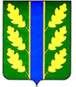 